СОВЕТ ДЕПУТАТОВ МУНИЦИПАЛЬНОГО ОБРАЗОВАНИЯ ПЕТРОВСКИЙ  СЕЛЬСОВЕТ САРАКТАШСКОГО РАЙОНА ОРЕНБУРГСКОЙ ОБЛАСТИТРЕТИЙ СОЗЫВРЕШЕНИЕдвадцать пятого заседания Совета депутатовмуниципального образования Петровский сельсоветтретьего  созываот 01.11.2018 года                   с. Петровское                                              № 122О внесении изменений в Правила благоустройства территории муниципального образования Петровский сельсовет Саракташского района Оренбургской области  В соответствии с Федеральным законом от 06.10.2003 года  № 131-ФЗ «Об общих принципах организации местного самоуправления»,  со статьёй 210 Гражданского кодекса Российской Федерации, статьёй 30 Жилищного Кодекса Российской Федерации, Постановлением Правительства РФ от 30 апреля 2014 г. N 403 «Об исчерпывающем перечне процедур в сфере жилищного строительства»,  приказом Минстроя Российской Федерации от 13.04.2017 N 711/пр «Об утверждении методических рекомендаций для подготовки правил благоустройства территорий поселений, городских округов и внутригородских районов,  Уставом муниципального образования Петровский сельсовет Саракташского района Оренбургской областиСовет депутатов Петровского сельсовета РЕШИЛ:            1. Внести в «Правила благоустройства территории муниципального образования Петровский сельсовет Саракташского района Оренбургской области», утвержденные решением Совета депутатов Петровского сельсовета Саракташского района Оренбургской области от 15.01.2018 № 88 , изменения и дополнения согласно приложению №1: 2. Настоящее решение вступает в силу после его обнародования и подлежит размещению на официальном сайте муниципального образования Новочеркасский сельсовет  Саракташского района Оренбургской области в сети «Интернет». 3. Контроль за исполнением решения возложить на постоянную  комиссию по социально-экономическому развитию (Понкратова Ю.В.).Председатель Совета депутатов сельсовета                       Глава муниципального образования                                 А.А.БарсуковПриложение № 1  к решению Совета депутатов Петровского сельсовета от 08.11.2018 г. №1161. В пункте 1.3. слова  «и прилегающих территорий» исключить.2. В пункте  1.5. после слов «земельных участков и» добавить слова «осуществляют по соглашению с администрацией уборку».3. Пункт 2.10.7. изложить в следующей редакции:«2.10.7. Вырубка деревьев и кустарников, в том числе сухостойных и больных, производится на основании порубочного билета, выдаваемого администрацией в соответствии с административным регламентом предоставления муниципальной услуги по выдаче порубочного билета и(или) пересадку деревьев и кустарников на территории муниципального образования»4.   В пункте 2.13.3. слова «сброс с тротуаров и лотковой части дорожных покрытий мусора, смета, других загрязнений в дождеприемные колодцы (решетки). Загрязнения, извлеченные при очистке сети дождевой канализации, подлежат немедленному вывозу организацией, производящей работу по ее очистке.- при производстве земляных работ на улицах и внутриквартальных территориях сбивать люки и засыпать грунтом колодцы подземных коммуникаций, при асфальтировании - покрывать их асфальтом» исключить.5. В пункте 4.1. слова «участвуют» заменить на слова «могут участвовать».6. Абзац 1 пункта 4.3. изложить в следующей редакции:  «По соглашению между администрацией и собственниками объектов капитального строительства (помещений в них) последние несут бремя содержания прилегающей территории:».7. В пункте 4.4. слова «закрепленной» заменить на слова «согласованной».8.  Пункт 5.3. дополнить абзацами следующего содержания:«Общественный контроль в области благоустройства осуществляется в том числе с использование технических средств для фото, видеофиксации, а также интерактивных порталов в сети Интернет. Общественный контроль в области благоустройства осуществляется с учетом положений законов и иных нормативных правовых актов об обеспечении открытости информации  и общественном контроле в области благоустройства, жилищных и коммунальных услуг.Информация о выявленных и зафиксированных в рамках общественного контроля нарушениях в области благоустройства  направляется для принятия мер в администрацию муниципального образования Петровский сельсовет Саракташского района Оренбургской области.»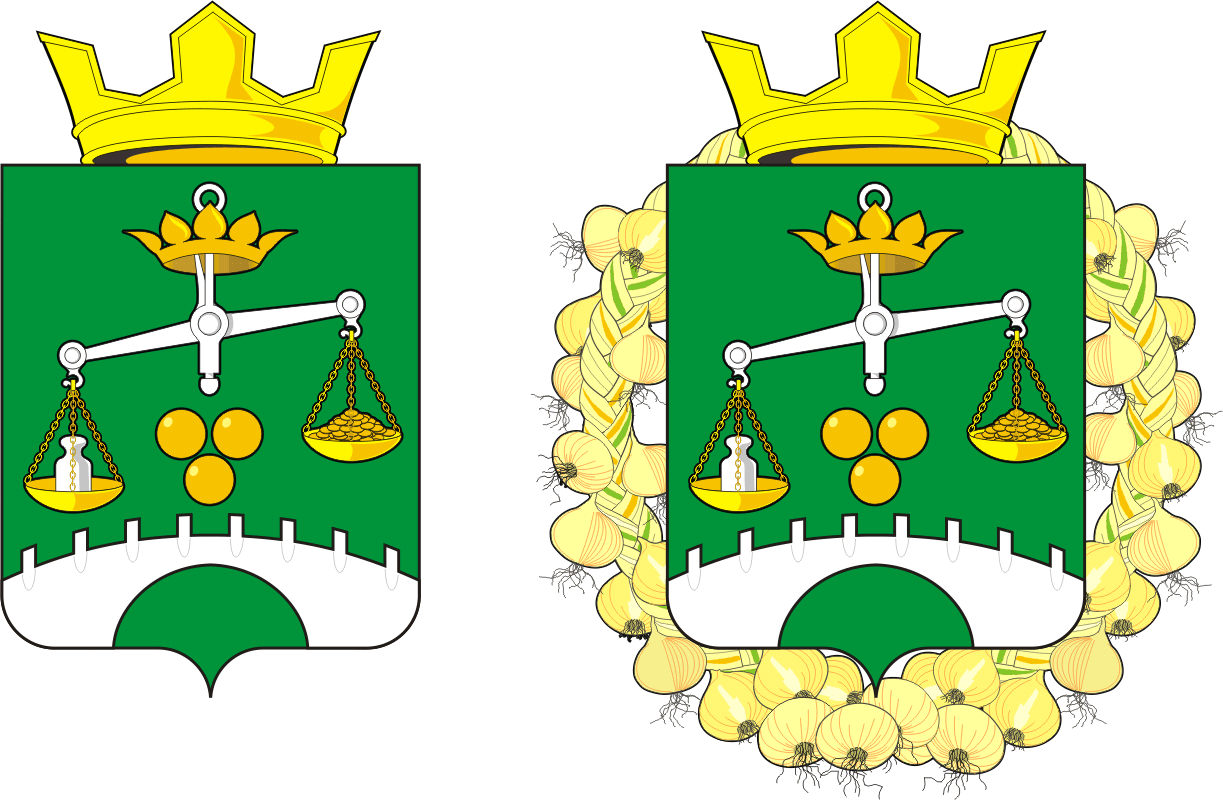 